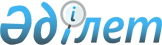 О внесении изменений и дополнений в решение городского маслихата от 21 декабря 2006 года N35/318-3с "О бюджете города Шымкента на 2007 год"
					
			Утративший силу
			
			
		
					Решение Шымкентского городского Маслихата от 8 февраля 2007 года N 36/345-3с. Зарегистрировано Управлением юстиции города Шымкент 15 февраля 2007 года за N 14-1-50. Утратило силу с истечением срока применения - письмо Маслихата города Шымкента от 30 ноября 2009 года N 1-314      Сноска. Утратило силу с истечением срока применения - письмо Маслихата города Шымкента от 30.11.2009 N 1-314.

      В соответствии с пунктом 1 статьи 111 Бюджетного кодекса Республики Казахстан, Законом Республики Казахстан " О местном государственном управлении в Республике Казахстан ", решением Южно-Казахстанского областного маслихата  N 29/329-ІІІ от 30 января 2007 года "О внесении изменений и дополнений в решение Южно-Казахстанского маслихата от 7 декабря 2006 года N 27/305-III " Об областном бюджете на 2007 год " городской маслихат  РЕШИЛ: 

      1. Внести в решение городского маслихата от 21 декабря 2006 года N 35/318-3с " О бюджете города Шымкента на 2007 год " (зарегистрировано в управлении юстиции города Шымкента за N 14-1-43, опубликовано в газетах "Шымкент келбеті", "Панарама Шымкента" 12 января 2007 года) следующие изменения и дополнения: 

      в пункте 1: 

      подпункте 1): 

      цифры "28 067 064" заменить цифрами "32 498 120"; 

      цифры "15 037 257" заменить цифрами "15 091 867"; 

      цифры "158 142" заменить цифрами "4 534 588"; 

      в подпункте 2): 

      цифры "22 687 990" заменить цифрами "28 662 416"; 

      в подпункте 3): 

      цифры "5 379 074" заменить цифрами "3 835 704"; 

      в подпункте 4): 

      цифры "-1 024" заменить цифрами "-15 153", в том числе: 

      цифры " 1 024" заменить цифрами "15 153"; 

      в подпункте 5): 

      цифры "37 772" заменить цифрами " 75 000"; 

      в подпункте 6): 

      цифры "5 342 326" заменить цифрами "3 775 857"; 

      в подпункте 7): 

      цифры "-5 342 326" заменить цифрами "-3 775 857", и дополнить строкой следующего содержания: 

      "в том числе: поступление займов - 1 565 000 тысяч тенге, движение остатков бюджетных средств - 1 469 тысяч тенге"; 

      в пункте 5: 

      "цифры 10 000" заменить цифрами " 164 375"; 

      в пункте 6: 

      цифры " 38 845" заменить цифрами "50 008"; 

      в пункте 7: 

      цифры " 22 497" заменить цифрами "43 647"; 

      дополнить пунктом 7-1 следующего содержания: 

      "7-1. Учесть, что в городском бюджете на 2007 год предусмотрены целевые текущие трансферты из областного бюджета на следующие расходы: 

      на обеспечение содержания типовых штатов государственных учреждений общего среднего образования - 103 677 тысяч тенге; 

      на содержание вновь вводимых объектов образования - 32 565 тысяч тенге; 

      на организацию питания, проживания и подвоза детей к пунктам тестирования - 296 тысяч тенге; 

      на подключение к Интернету и оплату трафика государственных учреждений среднего общего образования - 6000 тысяч тенге; 

      на приобретение и доставку учебников и учебно-методических комплексов для обновления библиотечных фондов государственных учреждений среднего общего образования - 21 590 тысяч тенге; 

      на приобретение и доставку учебной, справочной и электронной литературы по изучению государственного языка для обновления библиотечных фондов государственных организаций среднего образования - 2 436 тысяч тенге; 

      на развитие человеческого капитала в рамках электронного правительства - 18 127 тысяч тенге; 

      на передаваемые административные функции в рамках разграничения полномочий между уровнями государственного управления - 2 668 тысяч тенге; 

      на разработку технико-экономического обоснования - 6 503 тысяч тенге; 

      на компенсацию повышения тарифа абонентской платы за телефон социально-защищаемым гражданам, являющимися абонентами городских сетей телекоммуникаций - 1 270 тыс. тенге; 

      на обеспечение нуждающихся инвалидов специальными гигиеническими средствами и предоставление услуг специалистами жестового языка, индивидуальными помощниками в соответствии с индивидуальной программой реабилитации инвалида - 19 912 тыс. тенге; 

      на выплату ежемесячной компенсации по уходу за ребенком семьям, имеющим ВИЧ- инфицированных детей - 2 849 тысяч тенге; 

      на компенсацию потерь по передаче в коммунальную собственность объектов спорта - 11 146 тысяч тенге; 

      на укрепление материально-технической базы государственных органов, юридических лиц, с государственной долей участия, объектов коммунальной собственности, ремонт административных зданий - 11 000 тысяч тенге; 

      дополнить пунктом 7-2 следующего содержания: 

      "7-2. Учесть, что в городском бюджете на 2007 год предусмотрены целевые трансферты на развитие из областного бюджета на следующие расходы: 

      на развитие теплоэнергетической системы - 46 947 тысяч тенге; 

      на развитие и обустройство инженерно-коммуникационной инфраструктуры - 3 160 820 тысяч тенге; 

      на развитие объектов физической культуры и спорта - 26 280 тысяч тенге: 

      на строительство и реконструкцию объектов образования объектов образования - 715 672 тысяч тенге; 

      пункт 9 изложить в следующей редакции: 

      "9. Предусмотреть в городском бюджете на 2007 год средства на формирование или увеличение уставного капитала юридических лиц со стопроцентной долей участия государства в сумме 75 000 тысяч тенге, с последующим распределением их на основании постановления акимата города"; 

      пункт 10 исключить; 

      приложения 1,2,4 к указанному решению изложить в новой редакции согласно приложениям 1,2,3 к настоящему решению. 

      2. Настоящее решение вводится в действие с 1 января 2007 года.       Председатель сессии городского маслихата       Секретарь городского маслихата        Приложение 1 к решению 

Шымкентского городского маслихата 

от 21 декабря 2006 года N 35/318-3с Приложение 1 к решению 

Шымкентского городского маслихата 

от 8 февраля 2007 года N 36/345-3с  

      Бюджет города на 2007 год Приложение 2 к решению 

Шымкентского городского маслихата 

от 21 декабря 2006 года N 35/318-3с Приложение 2 к решению 

Шымкентского городского маслихата 

от 8 февраля 2007 года N 36/345-3с  

       Перечень бюджетных программ развития городского бюджета на 2007 год, направленных на реализацию бюджетных инвестиционных проектов (программ) и на формирование или увеличение уставного капитала юридических лиц   Приложение 3 к решению 

Шымкентского городского маслихата 

от 21 декабря 2006 года N 35/318-3с Приложение 4 к решению 

Шымкентского городского маслихата 

от 8 февраля 2007 года N 36/345-3с  

       Бюджетные программы районов в городе на 2007 год 
					© 2012. РГП на ПХВ «Институт законодательства и правовой информации Республики Казахстан» Министерства юстиции Республики Казахстан
				Категория Категория Категория Сумма, 

тыс. тенге 
Класс Класс Наименование Подкласс Подкласс Подкласс 1 
2 
3 І. ДОХОДЫ 
32498120 1 Налоговые поступления Налоговые поступления 15091867 01 Подоходный налог 2339059 2 Индивидуальный подоходный налог Индивидуальный подоходный налог Индивидуальный подоходный налог 2339059 03 Социальный налог 4333821 1 Социальный налог 4333821 04 Hалоги на собственность Hалоги на собственность 1401722 1 Hалоги на имущество 736547 3 Земельный налог 277160 4 Hалог на транспортные средства Hалог на транспортные средства 387930 5 Единый земельный налог Единый земельный налог 85 05 Внутренние налоги на товары, работы и услуги Внутренние налоги на товары, работы и услуги Внутренние налоги на товары, работы и услуги 6892126 2 Акцизы 6354368 3 Поступления за использование природных и других ресурсов Поступления за использование природных и других ресурсов Поступления за использование природных и других ресурсов 176580 4 Сборы за ведение предпринимательской и профессиональной деятельности Сборы за ведение предпринимательской и профессиональной деятельности Сборы за ведение предпринимательской и профессиональной деятельности Сборы за ведение предпринимательской и профессиональной деятельности 08 Обязательные платежи, взимаемые за совершение юридически значимых действий и (или) выдачу документов уполномоченными на то государственными органами или должностными лицами Обязательные платежи, взимаемые за совершение юридически значимых действий и (или) выдачу документов уполномоченными на то государственными органами или должностными лицами Обязательные платежи, взимаемые за совершение юридически значимых действий и (или) выдачу документов уполномоченными на то государственными органами или должностными лицами Обязательные платежи, взимаемые за совершение юридически значимых действий и (или) выдачу документов уполномоченными на то государственными органами или должностными лицами 1 Государственная пошлина Государственная пошлина 125139 2 Неналоговые поступления Неналоговые поступления 33150 01 Доходы от государственной собственности Доходы от государственной собственности Доходы от государственной собственности 10521 1 Поступления части чистого дохода государственных предприятий Поступления части чистого дохода государственных предприятий Поступления части чистого дохода государственных предприятий Поступления части чистого дохода государственных предприятий 5 Доходы от аренды  имущества, находящегося в государственной собственности Доходы от аренды  имущества, находящегося в государственной собственности Доходы от аренды  имущества, находящегося в государственной собственности Доходы от аренды  имущества, находящегося в государственной собственности 7 Вознаграждения (интересы) по кредитам, выданным из государственного бюджета Вознаграждения (интересы) по кредитам, выданным из государственного бюджета Вознаграждения (интересы) по кредитам, выданным из государственного бюджета Вознаграждения (интересы) по кредитам, выданным из государственного бюджета 2 Категория Категория Категория Сумма, 

тыс. тенге 
Класс Класс Наименование Подкласс Подкласс Подкласс 1 
2 
3 02 Поступления от реализации товаров (работ, услуг) государственными учреждениями, финансируемыми из государственного бюджета Поступления от реализации товаров (работ, услуг) государственными учреждениями, финансируемыми из государственного бюджета Поступления от реализации товаров (работ, услуг) государственными учреждениями, финансируемыми из государственного бюджета Поступления от реализации товаров (работ, услуг) государственными учреждениями, финансируемыми из государственного бюджета 1 Поступления от реализации товаров (работ, услуг) государственными учреждениями, финансируемыми из государственного бюджета Поступления от реализации товаров (работ, услуг) государственными учреждениями, финансируемыми из государственного бюджета Поступления от реализации товаров (работ, услуг) государственными учреждениями, финансируемыми из государственного бюджета Поступления от реализации товаров (работ, услуг) государственными учреждениями, финансируемыми из государственного бюджета 03 Поступления денег от проведения государственных закупок, организуемых государственными учреждениями, финансируемыми из государственного бюджета Поступления денег от проведения государственных закупок, организуемых государственными учреждениями, финансируемыми из государственного бюджета Поступления денег от проведения государственных закупок, организуемых государственными учреждениями, финансируемыми из государственного бюджета Поступления денег от проведения государственных закупок, организуемых государственными учреждениями, финансируемыми из государственного бюджета 1 Поступления денег от проведения государственных закупок, организуемых государственными учреждениями, финансируемыми из государственного бюджета Поступления денег от проведения государственных закупок, организуемых государственными учреждениями, финансируемыми из государственного бюджета Поступления денег от проведения государственных закупок, организуемых государственными учреждениями, финансируемыми из государственного бюджета Поступления денег от проведения государственных закупок, организуемых государственными учреждениями, финансируемыми из государственного бюджета 04 Штрафы, пеня, санкции, взыскания, налагаемые государственными учреждениями, финансируемыми из государственного бюджета, а также содержащимися и финансируемыми из бюджета (сметы расходов) Национального Банка Республики Казахстан   Штрафы, пеня, санкции, взыскания, налагаемые государственными учреждениями, финансируемыми из государственного бюджета, а также содержащимися и финансируемыми из бюджета (сметы расходов) Национального Банка Республики Казахстан   Штрафы, пеня, санкции, взыскания, налагаемые государственными учреждениями, финансируемыми из государственного бюджета, а также содержащимися и финансируемыми из бюджета (сметы расходов) Национального Банка Республики Казахстан   Штрафы, пеня, санкции, взыскания, налагаемые государственными учреждениями, финансируемыми из государственного бюджета, а также содержащимися и финансируемыми из бюджета (сметы расходов) Национального Банка Республики Казахстан   1 Штрафы, пеня, санкции, взыскания, налагаемые государственными учреждениями, финансируемыми из государственного бюджета, а также содержащимися и финансируемыми из бюджета (сметы расходов) Национального Банка Республики Казахстан   Штрафы, пеня, санкции, взыскания, налагаемые государственными учреждениями, финансируемыми из государственного бюджета, а также содержащимися и финансируемыми из бюджета (сметы расходов) Национального Банка Республики Казахстан   Штрафы, пеня, санкции, взыскания, налагаемые государственными учреждениями, финансируемыми из государственного бюджета, а также содержащимися и финансируемыми из бюджета (сметы расходов) Национального Банка Республики Казахстан   Штрафы, пеня, санкции, взыскания, налагаемые государственными учреждениями, финансируемыми из государственного бюджета, а также содержащимися и финансируемыми из бюджета (сметы расходов) Национального Банка Республики Казахстан   06 Прочие неналоговые поступления Прочие неналоговые поступления 3050 1 Прочие неналоговые поступления Прочие неналоговые поступления 3050 3 Поступления от продажи основного капитала Поступления от продажи основного капитала Поступления от продажи основного капитала 12838515 01 Продажа государственного имущества, закрепленного за государственными учреждениями Продажа государственного имущества, закрепленного за государственными учреждениями Продажа государственного имущества, закрепленного за государственными учреждениями Продажа государственного имущества, закрепленного за государственными учреждениями 1 Продажа государственного имущества, закрепленного за государственными учреждениями Продажа государственного имущества, закрепленного за государственными учреждениями Продажа государственного имущества, закрепленного за государственными учреждениями Продажа государственного имущества, закрепленного за государственными учреждениями 03 Продажа земли и нематериальных активов Продажа земли и нематериальных активов Продажа земли и нематериальных активов 3110697 1 Продажа земли 3109827 2 Продажа нематериальных активов Продажа нематериальных активов 870 4 Поступления трансфертов  Поступления трансфертов  4534588 02 Трансферты из вышестоящих органов государственного управления Трансферты из вышестоящих органов государственного управления Трансферты из вышестоящих органов государственного управления Трансферты из вышестоящих органов государственного управления 2 Трансферты из областного бюджета Трансферты из областного бюджета Трансферты из областного бюджета 4534588 Функциональная группа Функциональная группа Функциональная группа Функциональная группа Функциональная группа Сумма, тыс. тенге 
Функциональная подгруппа Функциональная подгруппа Функциональная подгруппа Функциональная подгруппа Администратор бюджетных программ Администратор бюджетных программ Администратор бюджетных программ Программа Программа 1 
2 
3 
ІІ. ЗАТРАТЫ 
28 662 416 
01 
Государственные услуги общего характера 197271 
1 Представительные, исполнительные и другие органы, выполняющие общие функции  государственного управления 149129 112 Аппарат маслихата района (города областного значения) 8560 001 Обеспечение деятельности маслихата района (города областного значения) 8560 122 Аппарат акима района (города областного значения) 71907 001 Обеспечение деятельности акима района (города областного значения) 71907 123 Аппарат акима района в городе, города районного значения, поселка, аула (села), аульного (сельского) округа 68662 001 Функционирование аппарата акима района в городе, города районного значения, поселка, аула (села), аульного (сельского) округа 68662 2 Финансовая  деятельность 28780 452 Отдел финансов района (города областного значения) 28780 001 Обеспечение деятельности Отдела финансов 18580 003 Проведение оценки имущества в целях налогообложения 10000 011 Учет, хранение, оценка и реализация имущества, поступившего в коммунальную собственность 200 5 Планирование и статистическая деятельность 19362 453 Отдел экономики и бюджетного планирования района (города областного значения) 19362 001 Обеспечение деятельности Отдела экономики и бюджетного планирования 19362 02 
Оборона 19772 
1 Военные нужды 19772 122 Аппарат акима района (города областного значения) 19772 005 Мероприятия в рамках исполнения всеобщей воинской обязанности 19772 Функциональная группа Функциональная группа Функциональная группа Функциональная группа Функциональная группа Сумма, тыс. тенге 
Функциональная подгруппа Функциональная подгруппа Функциональная подгруппа Функциональная подгруппа Администратор бюджетных программ Администратор бюджетных программ Администратор бюджетных программ Программа Программа 1 
2 
3 
03 
Общественный порядок, безопасность, правовая, судебная,уголовно-исполнительная деятельность 360835 
1 Правоохранительная деятельность 360835 458 Отдел жилищно-коммунального хозяйства, пассажирского транспорта и автомобильных дорог района (города областного значения) 360835 021 Эксплуатация оборудования и средств по регулированию дорожного движения в населенных пунктах 360835 04 
Образование 6443087 
1 Дошкольное воспитание и обучение 821771 123 Аппарат акима района  в городе, города  районного значения, поселка, аула (села), аульного (сельского округа) Аппарат акима района  в городе, города  районного значения, поселка, аула (села), аульного (сельского округа) 004 Обеспечение деятельности организаций дошкольного воспитания и обучения Обеспечение деятельности организаций дошкольного воспитания и обучения 2 Начальное общее, основное общее, среднее общее образование 4870288 464 Отдел образования района (города областного значения) 4870288 003 Общеобразовательное обучение 4613642 005 Приобретение и доставка учебников, учебно-методических комплексов для государственных организаций образования (города областного значения) 50032 006 Дополнительное образование для детей и юношества 206614 9 Прочие услуги в области образования 751028 464 Отдел образования района (города областного значения) 35356 001 Обеспечение деятельности отдела образования 17229 116 Развитие человеческого капитала в рамках электронного правительства Развитие человеческого капитала в рамках электронного правительства 467 Отдел строительства района (города областного значения) 715672 002 Развитие объектов образования 715672 06 
Социальная помощь и социальное обеспечение 452934 
2 Социальная помощь 380667 Функциональная группа Функциональная группа Функциональная группа Функциональная группа Функциональная группа Сумма, тыс. тенге 
Функциональная подгруппа Функциональная подгруппа Функциональная подгруппа Функциональная подгруппа Администратор бюджетных программ Администратор бюджетных программ Администратор бюджетных программ Программа Программа 1 
2 
3 
123 Аппарат акима района в городе, города районного значения, поселка, аула (села), аульного (сельского) округа 13586 003 Оказание социальной помощи нуждающимся гражданам на дому 13586 451 Отдел занятости и социальных программ района (города областного значения) 317081 002 Программа занятости 55212 005 Государственная адресная социальная помощь 55000 006 Жилищная помощь 31270 007 Социальная помощь отдельным категориям нуждающихся граждан по решениям местных представительных органов 18832 010 Материальное обеспечение детей-инвалидов, воспитывающихся и обучающихся на дому 2273 014 Оказание социальной помощи нуждающимся гражданам на дому 016 Государственные пособия на детей до 18 лет 129582 017 Обеспечение нуждающихся инвалидов специальными гигиеническими средствами и предоставление услуг специалистами жестового языка, индивидуальными помощниками в соответствии с индивидуальной программой реабилитации инвалидов 24912 464 Отдел образования района (города областного значения) 50000 008 Социальная поддержка обучающихся и воспитанников организаций образования очной формы обучения 50000 9 Прочие услуги в области социальной помощи и социального обеспечения 72267 451 Отдел занятости и социальных программ района (города областного значения) 72267 001 Обеспечение деятельности отдела занятости и социальных программ 41898 011 Оплата услуг по зачислению, выплате и доставке пособий и других социальных выплат 1517 013 Социальная адаптация лиц, не имеющих определенного местожительства Социальная адаптация лиц, не имеющих определенного местожительства Функциональная группа Функциональная группа Функциональная группа Функциональная группа Функциональная группа Сумма, тыс. тенге 
Функциональная подгруппа Функциональная подгруппа Функциональная подгруппа Функциональная подгруппа Администратор бюджетных программ Администратор бюджетных программ Администратор бюджетных программ Программа Программа 1 
2 
3 
07 
Жилищно-коммунальное хозяйство 11742487 
1 Жилищное хозяйство 9594568 458 Отдел жилищно-коммунального хозяйства, пассажирского транспорта и автомобильных дорог района (города областного значения) Отдел жилищно-коммунального хозяйства, пассажирского транспорта и автомобильных дорог района (города областного значения) 002 Изъятие, в том числе путем выкупа земельных участков для государственных надобностей и связанное с этим отчуждение недвижимого имущества Изъятие, в том числе путем выкупа земельных участков для государственных надобностей и связанное с этим отчуждение недвижимого имущества 003 Организация сохранения государственного жилищного фонда 0 004 Обеспечение жильем отдельных категорий граждан 6180 467 Отдел строительства района (города областного значения) 9488388 003 Строительство жилья 6327568 004 Развитие и обустройство инженерно-коммуникационной инфраструктуры 3160820 2 Коммунальное хозяйство 67021 467 Отдел строительства района (города областного значения) 67021 005 Развитие объектов коммунального хозяйства 20500 006 Развитие системы водоснабжения 46521 3 Благоустройство населенных пунктов 2080898 123 Аппарат акима района в городе, города районного значения, поселка, аула (села), аульного (сельского) округа 56997 009 Обеспечение санитарии населенных пунктов 56997 458 Отдел жилищно-коммунального хозяйства, пассажирского транспорта и автомобильных дорог района (города областного значения) 1444950 015 Освещение улиц в населенных пунктах 142300 016 Обеспечение санитарии населенных пунктов 441206 017 Содержание мест захоронений и захоронение безродных 16108 018 Благоустройство и озеленение населенных пунктов 845336 467 Отдел строительства района (города областного значения) 578951 007 Развитие объектов благоустройства 578951 Функциональная группа Функциональная группа Функциональная группа Функциональная группа Функциональная группа Сумма, тыс. тенге 
Функциональная подгруппа Функциональная подгруппа Функциональная подгруппа Функциональная подгруппа Администратор бюджетных программ Администратор бюджетных программ Администратор бюджетных программ Программа Программа 1 
2 
3 
08 
Культура, спорт, туризм и информационное пространство 435629 
1 Деятельность в области культуры 53808 455 Отдел культуры и развития языков района (города областного значения) 53808 003 Поддержка культурно-досуговой работы 10000 005 Обеспечение функционирования зоопарков и дендропарков 43808 2 Спорт 285221 465 Отдел спорта района (города областного значения) 258941 005 Развитие массового спорта и национальных видов спорта  226125 006 Проведение спортивных соревнований на районном (города областного значения) уровне 32816 007 Подготовка и участие членов  сборных команд района (города областного значения) по различным видам спорта на областных спортивных соревнованиях 467 Отдел строительства района (города областного значения) 26280 008 Развитие объектов физической культуры и спорта 26280 3 Информационное пространство 68520 455 Отдел культуры и развития языков района (города областного значения) 64520 006 Функционирование районных (городских) библиотек 47190 007 Развитие государственного языка и других языков народов Казахстана 17330 456 Отдел внутренней политики района (города областного значения) 4000 002 Проведение государственной информационной политики через средства массовой информации 4000 9 Прочие услуги по организации культуры, спорта, туризма  и информационного пространства 28080 455 Отдел культуры и развития языков района (города областного значения) 8677 001 Обеспечение деятельности отдела культуры и развития языков 8677 456 Отдел внутренней политики района (города областного значения) 13395 Функциональная группа Функциональная группа Функциональная группа Функциональная группа Функциональная группа Сумма, тыс. тенге 
Функциональная подгруппа Функциональная подгруппа Функциональная подгруппа Функциональная подгруппа Администратор бюджетных программ Администратор бюджетных программ Администратор бюджетных программ Программа Программа 1 
2 
3 
001 Обеспечение деятельности отдела внутренней политики 10895 003 Реализация региональных программ в сфере молодежной политики 2500 465 Отдел спорта района (города областного значения) 6008 001 Обеспечение деятельности отдела спорта 6008 09 
Топливо-энергетический комплекс и недропользование 46947 
9 
Прочие услуги в области топливо-энергетического комплекса и недропользование Прочие услуги в области топливо-энергетического комплекса и недропользование 467 Отдел строительства района (города областного значения) 46947 009 Развитие теплоэнергетических систем 46947 10 
Сельское, водное, лесное, рыбное хозяйство, особо охраняемые природные территории, охрана окружающей среды и животного мира, земельные отношения 58969 
1 Сельское хозяйство 7357 462 Отдел сельского хозяйства района (города областного значения) 7357 001 Обеспечение деятельности отдела сельского хозяйства 3657 003 Обеспечение функционирования скотомогильников (биотермических ям) Обеспечение функционирования скотомогильников (биотермических ям) 004 Организация санитарного убоя больных животных 1700 6 Земельные отношения 51612 463 Отдел земельных отношений района (города областного значения) 51612 001 Обеспечение деятельности отдела земельных отношений 25271 003 Земельно-хозяйственное устройство населенных пунктов 0 004 Организация работ по зонированию 5341 006 Землеустройство, проводимое при установлении границ городов районного значения, районов в городе, поселков, аулов (сел), аульных (сельских) округов Землеустройство, проводимое при установлении границ городов районного значения, районов в городе, поселков, аулов (сел), аульных (сельских) округов 11 
Промышленность, архитектурная, градостроительная и строительная деятельность 167900 
2 Архитектурная, градостроительная и строительная деятельность 167900 467 Отдел строительства района (города областного значения) 11563 Функциональная группа Функциональная группа Функциональная группа Функциональная группа Функциональная группа Сумма, тыс. тенге 
Функциональная подгруппа Функциональная подгруппа Функциональная подгруппа Функциональная подгруппа Администратор бюджетных программ Администратор бюджетных программ Администратор бюджетных программ Программа Программа 1 
2 
3 
001 Обеспечение деятельности отдела строительства 11563 468 Отдел архитектуры и градостроительства района (города областного значения) 156337 001 Обеспечение деятельности отдела архитектуры и градостроительства 7348 003 Разработка генеральных планов застройки населенных пунктов 148989 12 
Транспорт и коммуникации 2348870 
1 Автомобильный транспорт 2348870 458 Отдел жилищно-коммунального хозяйства, пассажирского транспорта и автомобильных дорог района (города областного значения) 2348870 022 Развитие транспортной инфраструктуры 64870 023 Обеспечение функционирования автомобильных дорог 2284000 13 
Прочие 163898 
3 Поддержка предпринимательской деятельности и защита конкуренции 6873 469 Отдел предпринимательства района (города областного значения) 6873 001 Обеспечение деятельности отдела предпринимательства 6873 9 Прочие 157025 452 Отдел финансов района (города областного значения) 61725 012 Резерв местного исполнительного органа района (города областного значения) на неотложные затраты 31500 013 Чрезвычайный резерв местного исполнительного органа района (города областного значения) для ликвидации чрезвычайных ситуаций природного и техногенного характера 28225 015 Резерв местного исполнительного органа (района, города областного значения) на исполнение обязательств по решению судов Резерв местного исполнительного органа (района, города областного значения) на исполнение обязательств по решению судов 453 Отдел экономики и бюджетного планирования района (города областного значения) Отдел экономики и бюджетного планирования района (города областного значения) 003 Разработка и экспертиза технико-экономических обоснований местных  бюджетных инвестиционных проектов (программ) Разработка и экспертиза технико-экономических обоснований местных  бюджетных инвестиционных проектов (программ) Функциональная группа Функциональная группа Функциональная группа Функциональная группа Функциональная группа Сумма,тыс. тенге 
Функциональная подгруппа Функциональная подгруппа Функциональная подгруппа Функциональная подгруппа Администратор бюджетных программ Администратор бюджетных программ Администратор бюджетных программ Программа Программа 1 
2 
3 
458 Отдел жилищно-коммунального хозяйства, пассажирского транспорта и автомобильных дорог района (города областного значения) 88797 001 Обеспечение деятельности отдела жилищно-коммунального хозяйства, пассажирского транспорта и автомобильных дорог 88797 15 
Официальные трансферты 6223817 
1 Официальные трансферты 6223817 452 Отдел финансов района (города областного значения) 6223817 006 Возврат целевых трансфертов 36074 007 Бюджетные изъятия 6187743 III. Операционное сальдо 3835704 
IV. Чистое бюджетное кредитование -15153 
Бюджетные кредиты 0 Категория Категория Категория Наименование Сумма, тыс.тенге 
Класс  Класс  Подкласс Подкласс 1 
2 
3 
5 Погашение бюджетных кредитов 15153 
01 Погашение бюджетных кредитов 15153 1 Погашение бюджетных кредитов, выданных из государственного бюджета 15153 Функциональная группа Функциональная группа Функциональная группа Функциональная группа Функциональная группа Сумма, тыс.тенге 
Функциональная подгруппа Функциональная подгруппа Функциональная подгруппа Функциональная подгруппа Администратор бюджетных программ Администратор бюджетных программ Администратор бюджетных программ Программа Программа 1 
2 
3 
V. Сальдо по операциям с финансовыми активами 75000 
Приобретение финансовых активов 75000 
13 Прочие 75000 
9 Прочие 75000 452 Отдел финансов района (города областного значения) 75000 014 Формирование или увеличение уставного капитала юридических лиц Формирование или увеличение уставного капитала юридических лиц VI. Профицит бюджета 3775857 
VII. Использование профицита бюджета -3775857 
Категория Категория Категория Наименование Сумма, тыс.тенге 
Класс  Класс  Подкласс Подкласс 1 
2 
3 
7 Поступление займов 1565000 
01 Внутренние государственные займы 1565000 2 Договоры займа 1565000 8 Движение остатков бюджетных средств 1469 
01 Остатки бюджетных средств 1469 1 Свободные остатки бюджетных средств 1469 Функциональная группа Функциональная группа Функциональная группа Функциональная группа Функциональная группа Сумма, тыс.тенге 
Функциональная подгруппа Функциональная подгруппа Функциональная подгруппа Функциональная подгруппа Администратор бюджетных программ Администратор бюджетных программ Администратор бюджетных программ Программа Программа 1 
2 
3 
16 
Погашение займов 5342326 
1 Погашение займов 5342326 452 Отдел финансов района (города областного значения) 5342326 009 Погашение долга местного исполнительного органа 5342326 Функциональная группа Функциональная группа Функциональная группа Функциональная группа Функциональная группа Функциональная группа Функциональная подгруппа Функциональная подгруппа Функциональная подгруппа Функциональная подгруппа Функциональная подгруппа Администратор бюджетных программ Администратор бюджетных программ Администратор бюджетных программ Администратор бюджетных программ Администратор бюджетных программ Администратор бюджетных программ Программа Программа Программа 1 
2 
Инвестиционные проекты Инвестиционные проекты Инвестиционные проекты 04 
Образование 
9 Прочие услуги в области образования Прочие услуги в области образования Прочие услуги в области образования Прочие услуги в области образования Прочие услуги в области образования 467 Отдел строительства района (города  областного значения) Отдел строительства района (города  областного значения) Отдел строительства района (города  областного значения) Отдел строительства района (города  областного значения) Отдел строительства района (города  областного значения) Отдел строительства района (города  областного значения) 002 Развитие объектов образования Развитие объектов образования Развитие объектов образования Развитие объектов образования 07 
Жилищно-коммунальное хозяйство 
1 Жилищное хозяйство Жилищное хозяйство Жилищное хозяйство 467 Отдел строительства района (города областного значения) Отдел строительства района (города областного значения) Отдел строительства района (города областного значения) Отдел строительства района (города областного значения) Отдел строительства района (города областного значения) Отдел строительства района (города областного значения) 003 Строительство жилья Строительство жилья 004 Развитие и обустройство инженерно-коммуникационной инфраструктуры Развитие и обустройство инженерно-коммуникационной инфраструктуры Развитие и обустройство инженерно-коммуникационной инфраструктуры Развитие и обустройство инженерно-коммуникационной инфраструктуры Развитие и обустройство инженерно-коммуникационной инфраструктуры Развитие и обустройство инженерно-коммуникационной инфраструктуры 2 Коммунальное хозяйство Коммунальное хозяйство Коммунальное хозяйство 467 Отдел строительства района (города областного значения) Отдел строительства района (города областного значения) Отдел строительства района (города областного значения) Отдел строительства района (города областного значения) Отдел строительства района (города областного значения) Отдел строительства района (города областного значения) 005 Развитие объектов коммунального хозяйства Развитие объектов коммунального хозяйства Развитие объектов коммунального хозяйства Развитие объектов коммунального хозяйства Развитие объектов коммунального хозяйства 006 Развитие системы водоснабжения Развитие системы водоснабжения Развитие системы водоснабжения Развитие системы водоснабжения 3 Благоустройство населенных пунктов Благоустройство населенных пунктов Благоустройство населенных пунктов Благоустройство населенных пунктов 467 Отдел строительства района (города областного значения) Отдел строительства района (города областного значения) Отдел строительства района (города областного значения) Отдел строительства района (города областного значения) Отдел строительства района (города областного значения) Отдел строительства района (города областного значения) 007 Развитие объектов благоустройства Развитие объектов благоустройства Развитие объектов благоустройства Развитие объектов благоустройства 08 
Культура, спорт, туризм и информационное пространство 
2 Спорт 467 Отдел строительства района (города областного значения) Отдел строительства района (города областного значения) Отдел строительства района (города областного значения) Отдел строительства района (города областного значения) Отдел строительства района (города областного значения) Отдел строительства района (города областного значения) 008 Развитие объектов физической культуры и спорта Развитие объектов физической культуры и спорта Развитие объектов физической культуры и спорта Развитие объектов физической культуры и спорта Развитие объектов физической культуры и спорта Развитие объектов физической культуры и спорта 09 
Топливо-энергетический комплекс и недропользование 
9 Прочие услуги в области комплекса и недропользование Прочие услуги в области комплекса и недропользование Прочие услуги в области комплекса и недропользование Прочие услуги в области комплекса и недропользование Прочие услуги в области комплекса и недропользование Прочие услуги в области комплекса и недропользование 467 Отдел строительства района (города областного значения) Отдел строительства района (города областного значения) Отдел строительства района (города областного значения) Отдел строительства района (города областного значения) Отдел строительства района (города областного значения) Отдел строительства района (города областного значения) 009 Развитие теплоэнергетических систем Развитие теплоэнергетических систем Развитие теплоэнергетических систем Развитие теплоэнергетических систем 12 
Транспорт и коммуникации 
1 Автомобильный транспорт Автомобильный транспорт Автомобильный транспорт 458 Отдел жилищно-коммунального хозяйства, пассажирского транспорта и автомобильных дорог района (города областного значения) Отдел жилищно-коммунального хозяйства, пассажирского транспорта и автомобильных дорог района (города областного значения) Отдел жилищно-коммунального хозяйства, пассажирского транспорта и автомобильных дорог района (города областного значения) Отдел жилищно-коммунального хозяйства, пассажирского транспорта и автомобильных дорог района (города областного значения) Отдел жилищно-коммунального хозяйства, пассажирского транспорта и автомобильных дорог района (города областного значения) Отдел жилищно-коммунального хозяйства, пассажирского транспорта и автомобильных дорог района (города областного значения) 022 Развитие транспортной инфраструктуры Развитие транспортной инфраструктуры Развитие транспортной инфраструктуры Развитие транспортной инфраструктуры Развитие транспортной инфраструктуры 13 Прочие  
9 Прочие 452 Отдел финансов района (города областного значения) Отдел финансов района (города областного значения) Отдел финансов района (города областного значения) Отдел финансов района (города областного значения) Отдел финансов района (города областного значения) Отдел финансов района (города областного значения) 014 Формирование или увеличение уставного капитала юридических лиц Формирование или увеличение уставного капитала юридических лиц Формирование или увеличение уставного капитала юридических лиц Формирование или увеличение уставного капитала юридических лиц Формирование или увеличение уставного капитала юридических лиц Формирование или увеличение уставного капитала юридических лиц Функциональная группа Функциональная группа Функциональная группа Функциональная группа Функциональная группа сумма, тыс. тенге 
Функциональная подгруппа Функциональная подгруппа Функциональная подгруппа Функциональная подгруппа Наименование Наименование Администратор бюджетных программ Администратор бюджетных программ Администратор бюджетных программ Администратор бюджетных программ Администратор бюджетных программ Программа Программа 1 
2 
3 
961 016 
01 
Государственные услуги общего характера 
68662 
Абайский район Абайский район 24940 
1 Представительные, исполнительные и другие органы, выполняющие общие функции  государственного управления Представительные, исполнительные и другие органы, выполняющие общие функции  государственного управления Представительные, исполнительные и другие органы, выполняющие общие функции  государственного управления 24940 123 Аппарат акима района в городе, города районного значения, поселка, аула (села), аульного (сельского) округа Аппарат акима района в городе, города районного значения, поселка, аула (села), аульного (сельского) округа Аппарат акима района в городе, города районного значения, поселка, аула (села), аульного (сельского) округа 24940 001 Функционирование аппарата акима района в городе, города районного значения, поселка, аула (села), аульного (сельского) округа Функционирование аппарата акима района в городе, города районного значения, поселка, аула (села), аульного (сельского) округа Функционирование аппарата акима района в городе, города районного значения, поселка, аула (села), аульного (сельского) округа 24940 Аль-Фарабийский район Аль-Фарабийский район 21996 
1 Представительные, исполнительные и другие органы, выполняющие общие функции  государственного управления Представительные, исполнительные и другие органы, выполняющие общие функции  государственного управления Представительные, исполнительные и другие органы, выполняющие общие функции  государственного управления 21996 123 Аппарат акима района в городе, города районного значения, поселка, аула (села), аульного (сельского) округа Аппарат акима района в городе, города районного значения, поселка, аула (села), аульного (сельского) округа Аппарат акима района в городе, города районного значения, поселка, аула (села), аульного (сельского) округа 21996 001 Функционирование аппарата акима района в городе, города районного значения, поселка, аула (села), аульного (сельского) округа Функционирование аппарата акима района в городе, города районного значения, поселка, аула (села), аульного (сельского) округа Функционирование аппарата акима района в городе, города районного значения, поселка, аула (села), аульного (сельского) округа 21996 Энбекшинский район Энбекшинский район 21726 
1 Представительные, исполнительные и другие органы, выполняющие общие функции  государственного управления Представительные, исполнительные и другие органы, выполняющие общие функции  государственного управления Представительные, исполнительные и другие органы, выполняющие общие функции  государственного управления 21726 123 Аппарат акима района в городе, города районного значения, поселка, аула (села), аульного (сельского) округа Аппарат акима района в городе, города районного значения, поселка, аула (села), аульного (сельского) округа Аппарат акима района в городе, города районного значения, поселка, аула (села), аульного (сельского) округа 21726 001 Функционирование аппарата акима района в городе, города районного значения, поселка, аула (села), аульного (сельского) округа Функционирование аппарата акима района в городе, города районного значения, поселка, аула (села), аульного (сельского) округа Функционирование аппарата акима района в городе, города районного значения, поселка, аула (села), аульного (сельского) округа 21726 Образование 
821771 
04 Абайский район Абайский район 176719 
1 Дошкольное воспитание и обучение Дошкольное воспитание и обучение Дошкольное воспитание и обучение 176719 
123 Аппарат акима района в городе, города районного значения, поселка, аула (села), аульного (сельского) округа Аппарат акима района в городе, города районного значения, поселка, аула (села), аульного (сельского) округа Аппарат акима района в городе, города районного значения, поселка, аула (села), аульного (сельского) округа 176719 
004 Обеспечение деятельности  организаций дошкольного  воспитания и обучения Обеспечение деятельности  организаций дошкольного  воспитания и обучения Обеспечение деятельности  организаций дошкольного  воспитания и обучения 176719 14 Функциональная группа Функциональная группа Функциональная группа Функциональная группа Функциональная группа сумма, тыс. тенге 
Функциональная подгруппа Функциональная подгруппа Функциональная подгруппа Функциональная подгруппа Наименование Наименование Администратор бюджетных программ Администратор бюджетных программ Администратор бюджетных программ Администратор бюджетных программ Администратор бюджетных программ Программа Программа 1 
2 
3 
Аль-Фарабийский район Аль-Фарабийский район 313932 
1 Дошкольное воспитание и обучение Дошкольное воспитание и обучение Дошкольное воспитание и обучение 313932 
123 Аппарат акима района в городе, города районного значения, поселка, аула (села), аульного (сельского) округа Аппарат акима района в городе, города районного значения, поселка, аула (села), аульного (сельского) округа Аппарат акима района в городе, города районного значения, поселка, аула (села), аульного (сельского) округа 313932 
004 Обеспечение деятельности  организаций дошкольного  воспитания и обучения Обеспечение деятельности  организаций дошкольного  воспитания и обучения Обеспечение деятельности  организаций дошкольного  воспитания и обучения 313932 Энбекшинский район Энбекшинский район 331120 
1 Дошкольное воспитание и обучение Дошкольное воспитание и обучение Дошкольное воспитание и обучение 331120 
123 Аппарат акима района в городе, города районного значения, поселка, аула (села), аульного (сельского) округа Аппарат акима района в городе, города районного значения, поселка, аула (села), аульного (сельского) округа Аппарат акима района в городе, города районного значения, поселка, аула (села), аульного (сельского) округа 331120 
004 Обеспечение деятельности  организаций дошкольного  воспитания и обучения Обеспечение деятельности  организаций дошкольного  воспитания и обучения Обеспечение деятельности  организаций дошкольного  воспитания и обучения 331120 06 Социальная помощь и социальное обеспечение Социальная помощь и социальное обеспечение Социальная помощь и социальное обеспечение 13586 
Абайский район Абайский район 4876 
2 Социальная помощь и социальное обеспечение Социальная помощь и социальное обеспечение Социальная помощь и социальное обеспечение 4876 
123 Аппарат акима района в городе, города районного значения, поселка, аула (села), аульного (сельского) округа Аппарат акима района в городе, города районного значения, поселка, аула (села), аульного (сельского) округа Аппарат акима района в городе, города районного значения, поселка, аула (села), аульного (сельского) округа 4876 
003 Оказание социальной помощи нуждающимся гражданам на дому Оказание социальной помощи нуждающимся гражданам на дому Оказание социальной помощи нуждающимся гражданам на дому 4876 Аль-Фарабийский район Аль-Фарабийский район 4308 
2 Социальная помощь и социальное обеспечение Социальная помощь и социальное обеспечение Социальная помощь и социальное обеспечение 4308 
123 Аппарат акима района в городе, города районного значения, поселка, аула (села), аульного (сельского) округа Аппарат акима района в городе, города районного значения, поселка, аула (села), аульного (сельского) округа Аппарат акима района в городе, города районного значения, поселка, аула (села), аульного (сельского) округа 4308 
003 Оказание социальной помощи нуждающимся гражданам на дому Оказание социальной помощи нуждающимся гражданам на дому Оказание социальной помощи нуждающимся гражданам на дому 4308 Энбекшинский район Энбекшинский район 4402 
2 Социальная помощь и социальное обеспечение Социальная помощь и социальное обеспечение Социальная помощь и социальное обеспечение 4402 
123 Аппарат акима района в городе, города районного значения, поселка, аула (села), аульного (сельского) округа Аппарат акима района в городе, города районного значения, поселка, аула (села), аульного (сельского) округа Аппарат акима района в городе, города районного значения, поселка, аула (села), аульного (сельского) округа 4402 
003 Оказание социальной помощи нуждающимся гражданам на дому Оказание социальной помощи нуждающимся гражданам на дому Оказание социальной помощи нуждающимся гражданам на дому 4402 07 Жилищно- коммунальное хозяйство 
56997 
Абайский район Абайский район 20945 
3 Благоустройство населенных пунктов Благоустройство населенных пунктов Благоустройство населенных пунктов 20945 
123 Аппарат акима района в городе, города районного значения, поселка, аула (села), аульного (сельского) округа Аппарат акима района в городе, города районного значения, поселка, аула (села), аульного (сельского) округа Аппарат акима района в городе, города районного значения, поселка, аула (села), аульного (сельского) округа 20945 
009 Обеспечение санитарии населенных пунктов Обеспечение санитарии населенных пунктов Обеспечение санитарии населенных пунктов 20945 Аль-Фарабийский район Аль-Фарабийский район 16732 
3 Благоустройство населенных пунктов Благоустройство населенных пунктов Благоустройство населенных пунктов 16732 
123 Аппарат акима района в городе, города районного значения, поселка, аула (села), аульного (сельского) округа Аппарат акима района в городе, города районного значения, поселка, аула (села), аульного (сельского) округа Аппарат акима района в городе, города районного значения, поселка, аула (села), аульного (сельского) округа 16732 
009 Обеспечение санитарии населенных пунктов Обеспечение санитарии населенных пунктов Обеспечение санитарии населенных пунктов 16732 Энбекшинский район Энбекшинский район 19320 
3 Благоустройство населенных пунктов Благоустройство населенных пунктов Благоустройство населенных пунктов 19320 
123 Аппарат акима района в городе, города районного значения, поселка, аула (села), аульного (сельского) округа Аппарат акима района в городе, города районного значения, поселка, аула (села), аульного (сельского) округа Аппарат акима района в городе, города районного значения, поселка, аула (села), аульного (сельского) округа 19320 
009 Обеспечение санитарии населенных пунктов Обеспечение санитарии населенных пунктов Обеспечение санитарии населенных пунктов 19320 